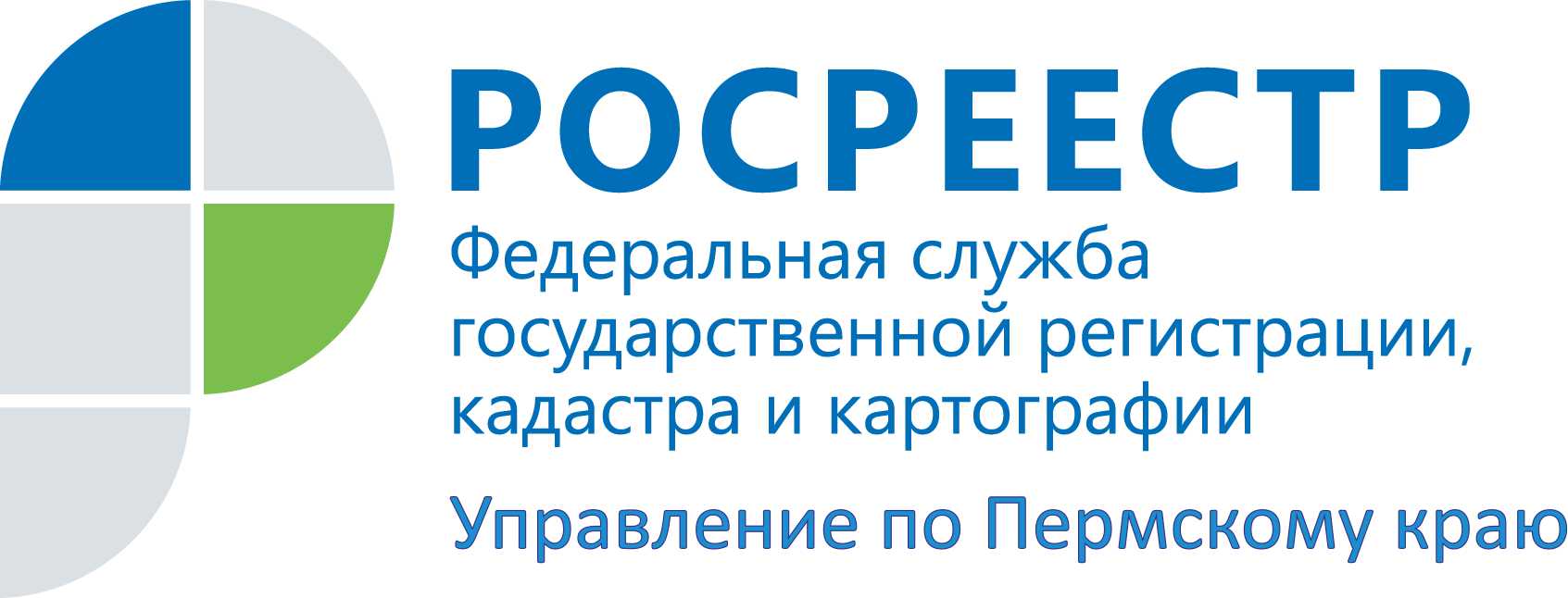 ПРЕСС-РЕЛИЗНадо ли регистрировать аренду крыши или фасада здания? Росреестр отвечаетНа сегодняшний день крыши домов, как и их стены, все чаще используются для размещения на них рекламы, антенн и прочих устройств. Нужно ли их регистрировать в Едином государственном реестре недвижимости?Комментирует ситуацию Елена Передернина, начальник отдела регистрации договоров участия в долевом строительстве Управления Росреестра по Пермскому краю: «Стены и перегородки, перекрытия, кровли (крыши), полы, проемы, отделка, внутреннее сантехническое и электротехническое оборудование представляют собой конструктивные элементы здания и не являются обособленными, самостоятельными объектами недвижимости.Учитывая, что отдельные конструктивные элементы здания не являются объектами недвижимого имущества (частями объектов недвижимости), права на такие объекты, а также ограничения прав в силу Федерального закона от 13.07.2015 № 218-ФЗ «О государственной регистрации недвижимости», не подлежат государственной регистрации. При этом хотелось бы обратить внимание, что допускается передача отдельных частей здания в пользование, соответственно может быть заключен договор пользования несущей стеной или крышей здания. Например, может быть заключен договор пользования несущей стеной или крышей здания для размещения наружной рекламы. Вместе с тем, указанный договор в силу закона не подлежит государственной регистрации в Едином государственном реестре недвижимости».Об Управлении Росреестра по Пермскому краюУправление Федеральной службы государственной регистрации, кадастра и картографии (Росреестр) по Пермскому краю является территориальным органом федерального органа исполнительной власти, осуществляющим функции по государственному кадастровому учету и государственной регистрации прав на недвижимое имущество и сделок с ним, землеустройства, государственного мониторинга земель, а также функции по федеральному государственному надзору в области геодезии и картографии, государственному земельному надзору, надзору за деятельностью саморегулируемых организаций оценщиков, контролю деятельности саморегулируемых организаций арбитражных управляющих, организации работы Комиссии по оспариванию кадастровой стоимости объектов недвижимости. Осуществляет контроль за деятельностью подведомственного учреждения Росреестра - филиала ФГБУ «ФКП Росреестра» по Пермскому краю по предоставлению государственных услуг Росреестра. Руководитель Управления Росреестра по Пермскому краю – Лариса Аржевитина.http://rosreestr.gov.ru/ http://vk.com/public49884202Контакты для СМИПресс-служба Управления Федеральной службы 
государственной регистрации, кадастра и картографии (Росреестр) по Пермскому краю+7 (342) 205-95-58 (доб. 0214, 0216, 0219)